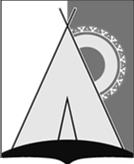 АДМИНИСТРАЦИЯ СЕЛЬСКОЕ  ПОСЕЛЕНИЕ  РУССКИНСКАЯСургутского муниципального районаХанты-Мансийского автономного округа - ЮгрыРАСПОРЯЖЕНИЕ«  02  »  декабря    2020  года			                                                                №31  д. РусскинскаяО порядке составления и представления бюджетной отчетностейВ соответствии с пунктом 2 статьи 154 Бюджетного кодекса Российской Федерации, руководствуясь приказами Министерства финансов Российской Федерации от 28.12.2010 №191н «Об утверждении Инструкции о порядке составления и представления годовой, квартальной и месячной отчетности об исполнении бюджетов бюджетной системы Российской Федерации»: 1. Утвердить Порядок составления и представления бюджетной отчетностей (далее – Порядок) согласно приложению 1 к настоящему распоряжению.2. Утвердить сроки предоставления бюджетной отчётности согласно приложению 2 к настоящему распоряжению.3. Бухгалтеру организовать работу по составлению и представлению бюджетной отчетности в установленном настоящим распоряжением Порядке.4. Настоящее распоряжение вступает в силу с даты его подписания и распространяет свое действие на правоотношения, возникшие с 01.01.2020 года. 5. Контроль за выполнением распоряжения возложить бухгалтера администрации сельского поселения Русскинская.Глава сельского поселения Русскинская		                    		   А.Н.Соболев							Приложение 1 к распоряжению							администрации сельского поселения Русскинская							от 02.12.2020 № 31Порядок составления и представления бюджетной отчетностей1. Общие положения1.1. Порядок составления и представления бюджетной отчетностей (далее при совместном упоминании - финансовая отчетность) разработан в соответствии с пунктом 2 статьи 154 Бюджетного кодекса Российской Федерации, Инструкцией о порядке составления и представления годовой, квартальной и месячной отчетности об исполнении бюджетов бюджетной системы Российской Федерации, утвержденной приказом Министерства финансов Российской Федерации от 28.12.2010 №191н (далее - Инструкция №191н), приказом Департамента финансов администрации Сургутского района от 30.04.2020 №37-п «Об утверждении порядка составления и представления бюджетной отчетности и консолидированной бухгалтерской отчетности, а также сроков их представления» (далее – Приказ №37-п).1.2. В целях применения настоящего Порядка: - получатели бюджетных средств сельского поселения Русскинская – муниципальные казенные учреждения сельского поселения Русскинская, администрация сельского поселения Русскинская (далее – получатели бюджетных средств);1.3. Бюджетная отчетность об исполнении бюджета (далее - бюджетная отчетность) сельского поселения Русскинская (далее - сельское поселение) составляется главными распорядителями средств бюджета сельского поселения, главными администраторами доходов бюджета сельского поселения, главными администраторами источников финансирования дефицита бюджета сельского поселения (далее - главные администраторы бюджетных средств), получателями бюджетных средств сельского поселения Русскинская, в соответствии с Инструкцией №191н, Приказом №47-п и настоящим Порядком.Действие настоящего Порядка по составлению и предоставлению бюджетной отчетности распространяется на муниципальные казенные учреждения сельского поселения, в случае исполнения ими от имени муниципального образования сельское поселение Русскинская публичных нормативных обязательств.Действие настоящего Порядка не распространяется на главных администраторов доходов бюджета Российской Федерации и главных администраторов доходов бюджета ХМАО – Югры, осуществляющих администрирование доходов бюджета сельского поселения Русскинская.1.5. Администрация сельского поселения Русскинская осуществляет сбор, проверку, составление бюджетной и представляет ее в Департамент финансов Сургутского района в установленные им сроки.1.6. Администрация сельского поселения Русскинская, в пределах полномочий, установленных пунктом 5 Инструкции №191н устанавливает дополнительные формы отчетности для их представления в составе финансовой отчетности.Дополнительные формы финансовой отчетности, составляются и представляются с учетом требований, установленных настоящим Порядком по формам согласно приложению к настоящему Порядку.1.7. Главные администраторы бюджетных средств, получатели бюджетных средств, ответственные за формирование финансовой отчетности, обязаны производить проверку представленной им отчетности на соответствие требованиям к ее составлению и представлению, установленным настоящим Порядком.Финансовая отчетность представляется в Департамент финансов Сургутского района после проведения главным администратором бюджетных средств, проверки:- на соответствие контрольным соотношениям для каждой из форм отчета, установленным Инструкциями №191н и №33н, размещенными на официальном сайте Федерального казначейства;1.8. Финансовая отчётность составляется и представляется в рублях с точностью до второго десятичного знака после запятой.1.9. Дата принятия финансовой отчётности указывается департаментом финансов в уведомлении о принятии квартальной и годовой финансовой отчётности, предоставленной на бумажном носителе.1.10. Дата отправки финансовой отчётности на проверку является дата по предоставленным формам финансовой отчётности в электронном виде: в подсистеме Web-консолидация с установленным статусом «на проверке», в форматах Excel, Word, направленные кураторам формы финансовой отчётности, не формируемые в подсистеме Web-консолидация.1.11. Дата представления финансовой отчётности является дата представления финансовой отчётности на бумажном носителе. Формы финансовой отчётности, сформированные в подсистеме Web-консолидация, предоставляются на бумажном носителе. Финансовая отчётность формируется и представляется на бумажном носителе бухгалтером администрации или лицом, ответственным за ведение бухгалтерского учёта, формирование, составление и представление финансовой отчётности, в сброшюрованном и пронумерованном виде с оглавлением и сопроводительным письмом с представлением электронной копии финансовой отчётности в подсистеме Web-консолидация.Формы бюджетной отчётности, за исключением форм, сформированных в подсистеме Web-консолидация, могут быть сформированы и представлены на бумажных носителях посредством других программных продуктов. Формы отчётности, сформированные на бумажном носителе из программных продуктов, в которых используется квалифицированная усиленная электронная цифровая подпись должностных лиц, могут быть предоставлены с использованием таковой подписи, при обеспечении субъектами отчётности защиты информации и соблюдении ими условий хранения финансовой отчётности в программных продуктах в соответствии с законодательством Российской Федерации.1.12. Внесение изменений в бюджетную отчётность допускается:а) до наступления даты представления отчётности (предельной даты представления финансовой отчётности) в департамент финансов:по решению субъекта консолидированной отчётности;по решению департамента финансов, выявленные в ходе камеральной проверки специалистами департамента финансов внутриформенные или межформенные ошибки, требования к составлению и представлению финансовой отчётности;б) после наступления даты представления отчётности (предельной даты представления отчётности) в департамент финансов или после принятия её департаментом финансов - по согласованию с департаментом финансов,1.13. В случаях отсутствия возможности своевременного предоставления финансовой отчётности на бумажном носителе в департамент финансов (форс-мажорные обстоятельства), финансовая отчётность предоставляется в подсистеме Web-консолидация, формы, не предусмотренные в подсистеме Web-консолидация, направляются кураторам посредством электронной почты. Финансовая отчётность должна быть предоставлена на бумажном носителе после прекращения форс-мажорных обстоятельств.2. Состав бюджетной отчетности2.1. В состав бюджетной отчетности  входят:2.1.1. Формы бюджетной отчетности, установленные п. 11.2. Инструкции №191н.2.1.2. Дополнительные формы бюджетной отчётности, установленные финансовым органом Сургутского района:Сведения по остаткам денежных средств муниципального образования;Отчёт об использовании федеральных средств;Отчёт об использовании окружных средств;Отчёт об использовании целевых средств (тип средств 71.00.00);Отчёт об использовании целевых средств, полученных от других бюджетов бюджетной системы РФ (тип средств 30.00.00); Отчёт об использовании целевых средств, полученных от организаций и иных резидентов (тип средств 30.00.00);Сведения о межбюджетных трансфертах, имеющих целевое назначение (передача осуществления полномочий),Сведения о дебиторской/кредиторской задолженности;Сведения о состоянии дебиторской/кредиторской задолженности по доходам;Отчёт о состоянии дорожного фонда.2.2. Особенности заполнения форм бюджетной отчетности устанавливаются приказом Департамента финансов Сургутского района.3. Особенности составления и сроки представления годовой финансовой отчетности3.1. Особенности составления и сроки представления годовой финансовой отчетности за отчетный финансовый год ежегодно устанавливаются Департаментом финансов Сургутского района дополнительно. Приложение 2 к распоряжениюадминистрации сельского поселения Русскинскаяот  02.12.2020 № 31Сроки представления консолидированной бюджетной отчётностисельского поселения Русскинская Сроки представления консолидированной бюджетной отчётности:       а) месячная консолидированная бюджетная отчётность* при отсутствии формы отчётности в подсистеме Web-консолидация формы отчётности предоставляются кураторам посредством электронной почты в формате Excel, Word.Формы отчётностиподсистема Web-консолидация,  в формате Excel, Word *подсистема Web-консолидация,  в формате Excel, Word *бумажный носительбумажный носительФормы отчётностидата отправки финансовой отчётности на проверкупредельная дата внесения изменений в отчетностьдата представления отчётностипредельная дата внесения изменений в отчетность12345Баланс по поступлениям и выбытиям бюджетных средств (ф. 0503140)8 числа месяца, следующего за отчётным месяцем12 числа месяца, следующего за отчётным месяцем15 числа месяца, следующего за отчётным месяцем20 числа месяца, следующего за отчётным месяцемОтчет об исполнении бюджета (ф. 0503117)8 числа месяца, следующего за отчётным месяцем12 числа месяца, следующего за отчётным месяцем15 числа месяца, следующего за отчётным месяцем20 числа месяца, следующего за отчётным месяцемОтчет (ф. 0503117-НП)2 числа месяца, следующего за отчётным месяцемне позднее 3 рабочего дня15 числа месяца, следующего за отчётным месяцем20 числа месяца, следующего за отчётным месяцемОтчет о бюджетных обязательствах (региональных проектов в составе национальных проектов) (ф. 0503128-НП)11 числа месяца, следующего за отчётным месяцем20 числа месяца, следующего за отчётным месяцем15 числа месяца, следующего за отчётным месяцем20 числа месяца, следующего за отчётным месяцемСправка по консолидируемым расчетам (ф. 0503125)8 числа месяца, следующего за отчётным месяцем12 числа месяца, следующего за отчётным месяцем15 числа месяца, следующего за отчётным месяцем20 числа месяца, следующего за отчётным месяцемПояснительная записка (ф. 0503160) текстовая часть8 числа месяца, следующего за отчётным месяцем12 числа месяца, следующего за отчётным месяцем15 числа месяца, следующего за отчётным месяцем20 числа месяца, следующего за отчётным месяцемСведения об изменении остатков валюты баланса (ф. 0503173)8 числа месяца, следующего за отчётным месяцем12 числа месяца, следующего за отчётным месяцем15 числа месяца, следующего за отчётным месяцем20 числа месяца, следующего за отчётным месяцемдополнительные формыдополнительные формыдополнительные формыдополнительные формыдополнительные формыСведения по остаткам денежных средств муниципального образования (Приложение 1 к Порядку составления и представления консолидированной бюджетной отчётности и консолидированной бухгалтерской отчётности)8 числа месяца, следующего за отчётным месяцем12 числа месяца, следующего за отчётным месяцем15 числа месяца, следующего за отчётным месяцем20 числа месяца, следующего за отчётным месяцемОтчёт об использовании федеральных средств (Приложение 2 к Порядку составления и представления консолидированной бюджетной отчётности и консолидированной бухгалтерской отчётности)5 числа месяца, следующего за отчётным месяцем12 числа месяца, следующего за отчётным месяцем15 числа месяца, следующего за отчётным месяцем20 числа месяца, следующего за отчётным месяцемОтчёт об использовании окружных средств (Приложение 3 к Порядку составления и представления консолидированной бюджетной отчётности и консолидированной бухгалтерской отчётности)5 числа месяца, следующего за отчётным месяцем12 числа месяца, следующего за отчётным месяцем15 числа месяца, следующего за отчётным месяцем20 числа месяца, следующего за отчётным месяцемОтчёт об использовании целевых средств (тип средств 71.00.00) (Приложение 4 к Порядку составления и представления консолидированной бюджетной отчётности и консолидированной бухгалтерской отчётности)8 числа месяца, следующего за отчётным месяцем12 числа месяца, следующего за отчётным месяцем15 числа месяца, следующего за отчётным месяцем20 числа месяца, следующего за отчётным месяцемОтчёт об использовании целевых средств, полученных от других бюджетов бюджетной системы РФ (тип средств 30.00.00) (Приложение 5 к Порядку составления и представления консолидированной бюджетной отчётности и консолидированной бухгалтерской отчётности)8 числа месяца, следующего за отчётным месяцем12 числа месяца, следующего за отчётным месяцем15 числа месяца, следующего за отчётным месяцем20 числа месяца, следующего за отчётным месяцемОтчёт об использовании целевых средств, полученных от организаций и иных резидентов (тип средств 30.00.00) (Приложение 6 к Порядку составления и представления консолидированной бюджетной отчётности и консолидированной бухгалтерской отчётности)8 числа месяца, следующего за отчётным месяцем12 числа месяца, следующего за отчётным месяцем15 числа месяца, следующего за отчётным месяцем20 числа месяца, следующего за отчётным месяцемСведения о межбюджетных трансфертах, имеющих целевое назначение (передача осуществления полномочий) (Приложение 8 к Порядку составления и представления консолидированной бюджетной отчётности и консолидированной бухгалтерской отчётности)8 числа месяца, следующего за отчётным месяцем12 числа месяца, следующего за отчётным месяцем15 числа месяца, следующего за отчётным месяцем20 числа месяца, следующего за отчётным месяцемОтчёт о состоянии дорожного фонда (Приложение 11 к Порядку составления и представления консолидированной бюджетной отчётности и консолидированной бухгалтерской отчётности)8 числа месяца, следующего за отчётным месяцем12 числа месяца, следующего за отчётным месяцем15 числа месяца, следующего за отчётным месяцем20 числа месяца, следующего за отчётным месяцем